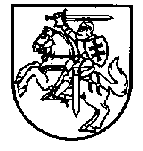 LIETUVOS RESPUBLIKOS FINANSŲ MINISTRASĮSAKYMASDĖL FINANSŲ MINISTRO 2009 M. VASARIO 13 D. ĮSAKYMO NR. 1K-037 „DĖL INFORMACIJOS APIE VALSTYBĖS KAPITALO INVESTICIJŲ PANAUDOJIMĄ PATEIKIMO TVARKOS APRAŠO PATVIRTINIMO“ PAKEITIMO2015 m. vasario 12 d. Nr. 1K-060Vilnius1. P a k e i č i u Informacijos apie valstybės kapitalo investicijų panaudojimą pateikimo tvarkos aprašą, patvirtintą Lietuvos Respublikos finansų ministro 2009 m. vasario 13 d. įsakymu Nr. 1K-037 „Dėl Informacijos apie valstybės kapitalo investicijų panaudojimą pateikimo tvarkos aprašo patvirtinimo“:1.1. Pakeičiu 1 priedą ir jį išdėstau nauja redakcija (pridedama). 1.2. Pakeičiu 2 priedą ir jį išdėstau nauja redakcija (pridedama).1.3. Pakeičiu 3 priedą ir jį išdėstau nauja redakcija (pridedama).2. N u s t a t a u, kad šis įsakymas taikomas rengiant informaciją apie valstybės kapitalo investicijų panaudojimą už 2015 ir vėlesnius metus.Finansų ministras									Rimantas ŠadžiusInformacijos apie valstybės kapitaloinvesticijų panaudojimą pateikimotvarkos aprašo1 priedas(Informacijos apie valstybės lėšų panaudojimą įgyvendinamiems  investicijų projektams    (investicijų projektų įgyvendinimo programoms) teikimo forma)____________________________________________________(dokumento sudarytojo pavadinimas)Informacija apie valstybės lėšų panaudojimą 20 __ metais įgyvendinamiems investicijų projektams (investicijų projektų įgyvendinimo programoms) 20__ metų _________d.________ Nr. 		(data) _______________________________(sudarymo vieta)Informacija apie nustatytus pažeidimus______________________________________________                   __________________                                  ____________________________(įstaigos vadovo ar jo įgalioto asmens pareigų pavadinimas)                                                       (parašas)                                                                          (vardas ir pavardė)________________________________________________________________________                                                                     (rengėjo pareigų pavadinimas, vardas ir pavardė, telefonas)                                                                         Informacijos apie valstybės kapitaloinvesticijų panaudojimą pateikimotvarkos aprašo2 priedas(Informacijos apie valstybės lėšų panaudojimą baigtiems įgyvendinti investicijų projektams (investicijų projektų įgyvendinimo programoms) teikimo forma)____________________________________________________(dokumento sudarytojo pavadinimas)Informacija apie valstybės lėšų panaudojimą investicijų projektams (investicijų Projektų įgyvendinimo programoms), baigtiemsįgyvendinti 20__metais / 20__metų pirmąjį pusmetį________ Nr. 		(data) _______________________________(sudarymo vieta)______________________________________________                   __________________                                  ____________________________(įstaigos vadovo ar jo įgalioto asmens pareigų pavadinimas)                                                       (parašas)                                                                          (vardas ir pavardė)________________________________________________________________________                                                                     (rengėjo pareigų pavadinimas, vardas ir pavardė, telefonas)                 Informacijos apie valstybės kapitaloinvesticijų panaudojimą pateikimotvarkos aprašo3 priedas(Informacijos apie valstybės lėšų panaudojimą pagal investavimo prioritetus teikimo forma)____________________________________________________(dokumento sudarytojo pavadinimas)Informacija apie valstybės lėšų panaudojimą 20 __ metais PAGAL INVESTAVIMO PRIORITETUS 20__ metų _________d.________ Nr. 		(data) _______________________________(sudarymo vieta)______________________________________________                   __________________                     __________________________(įstaigos vadovo ar jo įgalioto asmens pareigų pavadinimas)                                                       (parašas)                                                                  (vardas ir pavardė)_________________________________________________________________________________                                                                     (rengėjo pareigų pavadinimas, vardas ir pavardė, telefonas)                                                                KodasAsignavimų valdytojo, investicijų projektų įgyvendinimo programos,  investicijų projekto pavadinimasAtaskaitiniu laikotarpiu numatyta skirti lėšų(eurais)Ataskaitiniu laikotarpiupanaudota lėšų (kasinės išlaidos)(eurais)Ataskaitiniu laikotarpiu atlikta darbų, įsigyta  ilgalaikio turto (eurais)Lėšų panaudojimo rezultataiLėšų panaudojimo rezultataiLėšų panaudojimo rezultataiLėšų panaudojimo rezultataiLėšų panaudojimo rezultataiPastabosKodasAsignavimų valdytojo, investicijų projektų įgyvendinimo programos,  investicijų projekto pavadinimasAtaskaitiniu laikotarpiu numatyta skirti lėšų(eurais)Ataskaitiniu laikotarpiupanaudota lėšų (kasinės išlaidos)(eurais)Ataskaitiniu laikotarpiu atlikta darbų, įsigyta  ilgalaikio turto (eurais)Atlikta darbų, įsigyta ilgalaikio materialiojo ir nematerialiojo turtoMatavimo vnt.Planinis dydisFaktinis dydisSkirtumas (+, -)1234567891011KodasAsignavimų valdytojo, investicijų projektų įgyvendinimo programos,  investicijų projekto pavadinimasProgramos / projekto įgyvendinimo trukmėProgramos / projekto įgyvendinimo trukmėProgramos / projekto vertė(eurais)Programos / projekto vertė(eurais)Įgyvendintą programą / projektąapibūdinantys rodikliaiPasiekti  rezultataiPasiekti  rezultataiPasiekti  rezultataiPasiekti  rezultataiPasiekti  rezultataiPastabosKodasAsignavimų valdytojo, investicijų projektų įgyvendinimo programos,  investicijų projekto pavadinimasPradžiaPabaigaPlaninėFaktinėĮgyvendintą programą / projektąapibūdinantys rodikliaiProgramos / projekto vertinimo kriterijaiMatavimo vnt.Planinis FaktinisĮvykdymo procentasPastabos12345678910111213Eilės Nr.Investavimo prioriteto, investicijų projektų įgyvendinimo programos,  investicijų projekto pavadinimasAtaskaitiniu laikotarpiu numatyta skirti lėšų(eurais)Ataskaitiniu laikotarpiupanaudota lėšų (kasinės išlaidos)(eurais)Eilės Nr.Investavimo prioriteto, investicijų projektų įgyvendinimo programos,  investicijų projekto pavadinimasAtaskaitiniu laikotarpiu numatyta skirti lėšų(eurais)Ataskaitiniu laikotarpiupanaudota lėšų (kasinės išlaidos)(eurais)1234xIš viso 